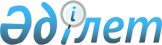 "2016-2018 жылдарға арналған Петропавл қаласының бюджетi туралы" Петропавл қалалық мәслихатының 2015 жылғы 23 желтоқсандағы № 41/1 шешіміне өзгерістер енгізу туралы"Солтүстік Қазақстан облысы Петропавл қалалық мәслихатының 2016 жылғы 17 қазандағы N 2 шешімі. Солтүстік Қазақстан облысының Әділет департаментінде 2016 жылғы 2 қарашада N 3910 болып тіркелді      Қазақстан Республикасының 2008 жылғы 04 желтоқсандағы Бюджет кодексінің 106 және 109-баптарына, "Қазақстан Республикасындағы жергілікті мемлекеттік басқару және өзін-өзі басқару туралы" Қазақстан Республикасының 2001 жылғы 23 қаңтардағы Заңы 6-бабына сәйкес Петропавл қалалық мәслихаты ШЕШТІ:

      1. "2016-2018 жылдарға арналған Петропавл қаласының бюджеті туралы" Петропавл қалалық мәслихатының 2015 жылғы 23 желтоқсандағы № 41/1 шешіміне (2016 жылғы 13 қаңтардағы № 3551 мемлекеттік нормативтік құқықтық актілерді тіркеу тізілімінде тіркелген, 2016 жылғы 12 ақпандағы № 6 "Қызылжар Нұры", № 7 "Проспект СК" газеттерінде жарияланған) келесі өзгерістер енгізілсін:

      1-тармақ келесі редакцияда мазмұндалсын:

      "1. 2016-2018 жылдарға арналған Петропавл қаласының бюджетi 1 қосымшасына сәйкес, соның ішінде 2016 жылға арналған келесі көлемдерде бекітілсін:

      1) кірістер – 22 263 252,9 мың теңге, соның ішінде мыналар бойынша:

      салықтық түсімдер – 10 571 072 мың теңге;

      салықтық емес түсімдер – 520 163,8 мың теңге;

      негізгі капиталды сатудан түсетін түсімдер – 476 215,7 мың теңге;

      трансферттер түсімдері – 10 695 801,4 мың теңге; 

      2) шығындар – 26 793 772,6 мың теңге; 

      3) таза бюджеттік кредиттеу – 3 287 388 мың теңге, соның ішінде:

      бюджеттік кредиттер – 3 287 388 мың теңге;

      бюджеттік кредиттерді өтеу – 0;

      4) қаржылық активтермен операциялар бойынша сальдо – 0:

      қаржылық активтерді сатып алу – 0;

      мемлекеттің қаржылық активтерін сатудан түскен түсімдер – 0;

      5) бюджет тапшылығы – -7 817 907,7 мың теңге; 

      6) тапшылықты қаржыландыру – 7 817 907,7мың теңге.";

      аталған шешімнің 1 қосымша осы шешімнің шешіміне сай жаңа редакцияда мазмұндалсын.

      2. Осы шешім 2016 жылғы 1 қаңтардан бастап қолданысқа енгізіледі.

 2016 жылға арналған Петропавл қаласының бюджеті туралы
					© 2012. Қазақстан Республикасы Әділет министрлігінің «Қазақстан Республикасының Заңнама және құқықтық ақпарат институты» ШЖҚ РМК
				
      Петропавл қалалық 
мәслихат сессиясының 
төрағасы

А. Фомин

      Петропавл қалалық 
мәслихат хатшысы

А. Бердағұлов
Қалалық мәслихаттың 2016 жылғы 17 қазандағы № 2 шешiмiне 1 қосымшаҚалалық мәслихаттың 2015 жылғы 23 желтоқсандағы № 41 шешiмiне 1 қосымша Санаты

Санаты

Санаты

Санаты

Сома (мың теңге)

Сыныбы

Сыныбы

Сыныбы

Сома (мың теңге)

Ішкі сыныбы 

Ішкі сыныбы 

Сома (мың теңге)

Атауы

Сома (мың теңге)

 I.Кiрiстер

22 263 252,9

1

Салықтық түсімдер

10 571 072,0

03

Әлеуметтiк салық

5 113 446,0

1

Әлеуметтiк салық

5 113 446,0

04

Меншiкке салынатын салықтар

2 155 855,0

1

Мүлiкке салынатын салықтар

1 448 256,0

3

Жер салығы

138 870,0

4

Көлiк құралдарына салынатын салық

568 729,0

05

Тауарларға, жұмыстарға және қызметтерге салынатын iшкi салықтар

3 064 405,0

2

Акциздер

2 522 150,0

3

Табиғи және басқа да ресурстарды пайдаланғаны үшiн түсетiн түсiмдер

118 400,0

4

Кәсiпкерлiк және кәсiби қызметтi жүргiзгенi үшiн алынатын алымдар

396 231,0

5

Ойын бизнесіне салық

27 624,0

08

Заңдық маңызы бар әрекеттерді жасағаны және (немесе) оған уәкілеттігі бар мемлекеттік органдар немесе лауазымды адамдар құжаттар бергені үшін алынатын міндетті төлемдер

237 366,0

1

Мемлекеттік баж

237 366,0

2

Салықтық емес түсiмдер

520 163,8

01

Мемлекеттік меншіктен түсетін кірістер

74 175,0

5

Мемлекет меншігіндегі мүлікті жалға беруден түсетін кірістер

74 175,0

06

Басқа да салықтық емес түсiмдер

445 988,8

1

Басқа да салықтық емес түсiмдер

445 988,8

3

Негізгі капиталды сатудан түсетін түсімдер

476 215,7

01

Мемлекеттік мекемелерге бекітілген мемлекеттік мүлікті сату

354 982,7

1

Республикалық бюджеттен қаржыландырылатын мемлекеттік мекемелерге бекітілген мүлікті сатудан түсетін түсімдер

354 982,7

03

Жердi және материалдық емес активтердi сату

121 233,0

1

Жерді сату

109 733,0

2

Материалдық емес активтерді сату

11 500,0

4

Трансферттердің түсімдері

10 695 801,4

02

Мемлекеттiк басқарудың жоғары тұрған органдарынан түсетiн трансферттер

10 695 801,4

2

Облыстық бюджеттен түсетiн трансферттер

10 695 801,4

Функционалдық топ

Функционалдық топ

Функционалдық топ

Функционалдық топ

Сома (мың теңге)

Әкімші

Әкімші

Әкімші

Сома (мың теңге)

Бағдарлама

Сома (мың теңге)

Атауы

Сома (мың теңге)

II. Шығындар

26 793 772,6

1

Жалпы сипаттағы мемлекеттiк қызметтер

516 618,6

112

Аудан (облыстық маңызы бар қала) мәслихатының аппараты

18 265,0

001

Аудан (облыстық маңызы бар қала) мәслихатының қызметін қамтамасыз ету жөніндегі қызметтер

18 265,0

122

Аудан (облыстық маңызы бар қала) әкімінің аппараты

334 629,1

001

Аудан (облыстық маңызы бар қала) әкімінің қызметін қамтамасыз ету жөніндегі қызметтер

249 208,0

003

Мемлекеттік органның күрделі шығыстары

70 828,1

009

Ведомстволық бағыныстағы мемлекеттік мекемелерінің және ұйымдарының күрделі шығыстары

14 593,0

452

Ауданның (облыстық маңызы бар қаланың) қаржы бөлімі

42 069,1

001

Ауданның (облыстық маңызы бар қаланың) бюджетін орындау және коммуналдық меншігін басқару саласындағы мемлекеттік саясатты іске асыру жөніндегі қызметтер

29 031,0

003

Салық салу мақсатында мүлікті бағалауды жүргізу

9 633,1

010

Жекешелендіру, коммуналдық меншікті басқару, жекешелендіруден кейінгі қызмет және осыған байланысты дауларды реттеу

3 175,0

018

Мемлекеттік органның күрделі шығыстары

230,0

453

Ауданның (облыстық маңызы бар қаланың) экономика және бюджеттік жоспарлау бөлімі

21 858,0

001

Экономикалық саясатты, мемлекеттік жоспарлау жүйесін қалыптастыру және дамыту саласындағы мемлекеттік саясатты іске асыру жөніндегі қызметтер

21 656,7

004

Мемлекеттік органның күрделі шығыстары

201,3

454

Ауданның (облыстық маңызы бар қаланың) кәсіпкерлік және ауыл шаруашылығы бөлімі

22 133,0

001

Жергілікті деңгейде кәсіпкерлікті және ауыл шаруашылығын дамыту саласындағы мемлекеттік саясатты іске асыру жөніндегі қызметтер

21 903,0

007

Мемлекеттік органның күрделі шығыстары

230,0

458

Ауданның (облыстық маңызы бар қаланың) тұрғын үй-коммуналдық шаруашылығы, жолаушылар көлігі және автомобиль жолдары бөлімі

77 664,4

001

Жергілікті деңгейде тұрғын үй-коммуналдық шаруашылығы, жолаушылар көлігі және автомобиль жолдары саласындағы мемлекеттік саясатты іске асыру жөніндегі қызметтер

72 326,0

013

Мемлекеттік органның күрделі шығыстары

5 338,4

2

Қорғаныс

33 724,0

122

Аудан (облыстық маңызы бар қала) әкімінің аппараты

33 724,0

005

Жалпыға бірдей әскери міндетті атқару шеңберіндегі іс-шаралар

33 724,0

3

Қоғамдық тәртіп, қауіпсіздік, құқықтық, сот, қылмыстық-атқару қызметі

57 022,0

458

Ауданның (облыстық маңызы бар қаланың) тұрғын үй-коммуналдық шаруашылығы, жолаушылар көлігі және автомобиль жолдары бөлімі

57 022,0

021

Елдi мекендерде жол қозғалысы қауiпсiздiгін қамтамасыз ету

57 022,0

Функционалдық топ

Функционалдық топ

Функционалдық топ

Функционалдық топ

Сома (мың теңге)

Әкімші

Әкімші

Әкімші

Сома (мың теңге)

Бағдарлама

Атауы

4

Бiлiм беру

7 793 340,6

464

Ауданның (облыстық маңызы бар қаланың) білім бөлімі

7 600 120,0

001

Жергілікті деңгейде білім беру саласындағы мемлекеттік саясатты іске асыру жөніндегі қызметтер

24 903,0

003

Жалпы білім беру

4 910 649,0

004

Ауданның (областык маңызы бар қаланың) мемлекеттік білім беру мекемелерінде білім беру жүйесін ақпараттандыру

55 096,0

005

Ауданның (областык маңызы бар қаланың) мемлекеттік білім беру мекемелер үшін оқулықтар мен оқу-әдiстемелiк кешендерді сатып алу және жеткізу

139 000,0

006

Балаларға қосымша білім беру

352 016,0

009

Мектепке дейінгі тәрбие мен оқыту ұйымдарының қызметін қамтамасыз ету

1 018 517,0

012

Мемлекеттік органның күрделі шығыстары

230,0

015

Жетім баланы (жетім балаларды) және ата-аналарының қамқорынсыз қалған баланы (балаларды) күтіп-ұстауға қамқоршыларға (қорғаншыларға) ай сайынға ақшалай қаражат төлемі

58 716,0

022

Жетім баланы (жетім балаларды) және ата-анасының қамқорлығынсыз қалған баланы (балаларды) асырап алғаны үшін Қазақстан азаматтарына біржолғы ақша қаражатын төлеуге арналған төлемдер

1 591,0

029

Балалар мен жасөспірімдердің психикалық денсаулығын зерттеу және халыққа психологиялық-медициналық-педагогикалық консультациялық көмек көрсету

13 690,0

040

Мектепке дейінгі білім беру ұйымдарында мемлекеттік білім беру тапсырысын іске асыруға

829 825,0

067

Ведомстволық бағыныстағы мемлекеттік мекемелерінің және ұйымдарының күрделі шығыстары

195 887,0

467

Ауданның (облыстық маңызы бар қаланың) құрылыс бөлімі

42 601,6

024

Бастауыш, негізгі орта және жалпы орта білім беру объектілерін салу және реконструкциялау

3,0

037

Мектепке дейiнгi тәрбие және оқыту объектілерін салу және реконструкциялау

42 598,6

465

Ауданның (облыстық маңызы бар қаланың) дене шынықтыру және спорт бөлімі

150 619,0

017

Балалар мен жасөспірімдерге спорт бойынша қосымша білім беру

150 619,0

6

Әлеуметтiк көмек және әлеуметтiк қамсыздандыру

803 270,8

464

Ауданның (облыстық маңызы бар қаланың) білім бөлімі

19 228,0

030

Патронат тәрбиешілерге берілген баланы (балаларды) асырап бағу

15 411,0

031

Жетім балаларды және ата-аналарының қамқорынсыз қалған, отбасылық үлгідегі балалар үйлері балаларды мемлекеттік қолдау

3 817,0

451

Ауданның (облыстық маңызы бар қаланың) жұмыспен қамту және әлеуметтік бағдарламалар бөлімі

783 149,8

001

Жергілікті деңгейде халық үшін әлеуметтік бағдарламаларды жұмыспен қамтуды қамтамасыз етуді іске асыру саласындағы мемлекеттік саясатты іске асыру жөніндегі қызметтер

72 085,3

002

Жұмыспен қамту бағдарламасы

184 538,2

005

Мемлекеттік атаулы әлеуметтік көмек

28 680,0

006

Тұрғын үйге көмек көрсету

34 516,0

007

Жергілікті өкілетті органдардың шешімі бойынша мұқтаж азаматтардың жекелеген топтарына әлеуметтік көмек

145 329,2

Функционалдық топ

Функционалдық топ

Функционалдық топ

Функционалдық топ

Сома (мың теңге)

Әкімші

Әкімші

Әкімші

Сома (мың теңге)

Бағдарлама

Атауы

010

Үйден тәрбиеленіп оқытылатын мүгедек балаларды материалдық қамтамасыз ету

5 184,1

011

Жәрдемақыларды және басқа да әлеуметтік төлемдерді есептеу, төлеу мен жеткізу бойынша қызметтерге ақы төлеу

900,0

013

Белгіленген тұрғылықты жері жоқ тұлғаларды әлеуметтік бейімдеу

56 785,4

014

Мұқтаж азаматтарға үйде әлеуметтiк көмек көрсету

94 537,0

016

18 жасқа дейінгі балаларға мемлекеттік жәрдемақылар

5 966,0

017

Мүгедектерді оңалту жеке бағдарламасына сәйкес, мұқтаж мүгедектерді міндетті гигиеналық құралдармен және ымдау тілі мамандарының қызмет көрсетуін, жеке көмекшілермен қамтамасыз ету

148 924,6

021

Мемлекеттік органның күрделі шығыстары

1 898,0

050

Қазақстан Республикасында мүгедектердің құқықтарын қамтамасыз ету және өмір сүру сапасын жақсарту жөніндегі 2012 - 2018 жылдарға арналған іс-шаралар жоспарын іске асыру

2 798,0

067

Ведомстволық бағыныстағы мемлекеттік мекемелерінің және ұйымдарының күрделі шығыстары

1 008,0

458

Ауданның (облыстық маңызы бар қаланың) тұрғын үй-коммуналдық шаруашылығы, жолаушылар көлігі және автомобиль жолдары бөлімі

893,0

050

Қазақстан Республикасында мүгедектердің құқықтарын қамтамасыз ету және өмір сүру сапасын жақсарту жөніндегі 2012 - 2018 жылдарға арналған іс-шаралар жоспарын іске асыру

893,0

7

Тұрғын үй-коммуналдық шаруашылық

10 085 011,3

467

Ауданның (облыстық маңызы бар қаланың) құрылыс бөлімі

7 578 845,1

003

Коммуналдық тұрғын үй қорының тұрғын үйін жобалау және (немесе) салу, реконструкциялау

4 836 829,2

004

Инженерлік-коммуникациялық инфрақұрылымды жобалау, дамыту және (немесе) жайластыру

2 708 308,5

072

Жұмыспен қамту 2020 жол картасы шеңберінде қызметтік тұрғын үй салу, еңбекші жастарға арналған жатақханалар мен инженерлік-коммуникациялық инфрақұрылымды салу және (немесе) реконструкциялау

33 707,4

458

Ауданның (облыстық маңызы бар қаланың) тұрғын үй-коммуналдық шаруашылығы, жолаушылар көлігі және автомобиль жолдары бөлімі

2 484 553,2

002

Мемлекеттiк қажеттiлiктер үшiн жер учаскелерiн алып қою, соның iшiнде сатып алу жолымен алып қою және осыған байланысты жылжымайтын мүлiктi иелiктен айыру

49 666,6

003

Мемлекеттік тұрғын үй қорының сақтаулуын үйымдастыру

20 000,0

004

Азаматтардың жекелген санаттарын тұрғын үймен қамтамасыз ету

621 500,0

012

Сумен жабдықтау және су бұру жүйесінің жұмыс істеуі

143 276,8

015

Елдi мекендердегі көшелердi жарықтандыру

373 853,2

016

Елдi мекендердiң санитариясын қамтамасыз ету

349 991,2

017

Жерлеу орындарын ұстау және туыстары жоқ адамдарды жерлеу

20 174,8

018

Елдi мекендердi абаттандыру және көгалдандыру

781 597,0

026

Ауданның (облыстық маңызы бар қаланың) коммуналдық меншігіндегі жылу жүйелерін қолдануды ұйымдастыру

50 641,2

028

Коммуналдық шаруашылығын дамыту

37 168,4

029

Сумен жабдықтау және су бұру жүйелерін дамыту

36 684,0

464

Ауданның (облыстық маңызы бар қаланың) білім бөлімі

6 952,0

Функционалдық топ

Функционалдық топ

Функционалдық топ

Функционалдық топ

Сома (мың теңге)

Әкімші

Әкімші

Әкімші

Сома (мың теңге)

Бағдарлама

Атауы

026

Жұмыспен қамту 2020 жол картасы бойынша қалаларды және ауылдық елді мекендерді дамыту шеңберінде объектілерді жөндеу

6 952,0

465

Ауданның (облыстық маңызы бар қаланың) дене шынықтыру және спорт бөлімі

649,0

009

Жұмыспен қамту 2020 жол картасы бойынша қалаларды және ауылдық елді мекендерді дамыту шеңберінде объектілерді жөндеу

649,0

479

Ауданның (облыстық маңызы бар қаланың) тұрғын үй инспекциясы бөлімі

14 012,0

001

Жергілікті деңгейде тұрғын үй қоры саласындағы мемлекеттік саясатты іске асыру жөніндегі қызметтер

13 782,0

005

Мемлекеттік органның күрделі шығыстары

230,0

8

Мәдениет, спорт, туризм және ақпараттық кеңістiк

378 558,9

455

Ауданның (облыстық маңызы бар қаланың) мәдениет және тілдерді дамыту бөлімі

118 521,0

003

Мәдени-демалыс жұмысын қолдау

118 521,0

465

Ауданның (облыстық маңызы бар қаланың) дене шынықтыру және спорт бөлімі

53 136,0

006

Аудандық (облыстық маңызы бар қалалық) деңгейде спорттық жарыстар өткiзу

6 546,0

032

Ведомстволық бағыныстағы мемлекеттік мекемелерінің және ұйымдарының күрделі шығыстары

46 590,0

455

Ауданның (облыстық маңызы бар қаланың) мәдениет және тілдерді дамыту бөлімі

36 568,0

006

Аудандық (қалалық) кiтапханалардың жұмыс iстеуi

34 357,0

007

Мемлекеттiк тiлдi және Қазақстан халқының басқа да тiлдерін дамыту

2 211,0

456

Ауданның (облыстық маңызы бар қаланың) ішкі саясат бөлімі

32 753,7

002

Мемлекеттік ақпараттық саясат жүргізу жөніндегі қызметтер

32 753,7

455

Ауданның (облыстық маңызы бар қаланың) мәдениет және тілдерді дамыту бөлімі

20 132,0

001

Жергілікті деңгейде тілдерді және мәдениетті дамыту саласындағы мемлекеттік саясатты іске асыру жөніндегі қызметтер

13 721,0

010

Мемлекеттік органның күрделі шығыстары

224,0

032

Ведомстволық бағыныстағы мемлекеттік мекемелерінің және ұйымдарының күрделі шығыстары

6 187,0

456

Ауданның (облыстық маңызы бар қаланың) ішкі саясат бөлімі

70 659,3

001

Жергілікті деңгейде ақпарат, мемлекеттілікті нығайту және азаматтардың әлеуметтік сенімділігін қалыптастыру саласында мемлекеттік саясатты іске асыру жөніндегі қызметтер

65 668,0

003

Жастар саясаты саласында іс-шараларды іске асыру

4 761,3

006

Мемлекеттік органның күрделі шығыстары

230,0

465

Ауданның (облыстық маңызы бар қаланың) дене шынықтыру және спорт бөлімі

15 200,0

001

Жергілікті деңгейде дене шынықтыру және спорт саласындағы мемлекеттік саясатты іске асыру жөніндегі қызметтер

12 420,0

004

Мемлекеттік органның күрделі шығыстары

2 780,0

467

Ауданның (облыстық маңызы бар қаланың) құрылыс бөлімі

31 588,9

008

Cпорт объектілерін дамыту

31 588,9

10

Ауыл, су, орман, балық шаруашылығы, ерекше қорғалатын табиғи аумақтар, қоршаған ортаны және жануарлар дүниесін қорғау, жер қатынастары

81 992,4

Функционалдық топ

Функционалдық топ

Функционалдық топ

Функционалдық топ

Сома (мың теңге)

Әкімші

Әкімші

Әкімші

Сома (мың теңге)

Бағдарлама

Атауы

463

Ауданның (облыстық маңызы бар қаланың) жер қатынастары бөлімі

35 255,0

001

Аудан (облыстық маңызы бар қала) аумағында жер қатынастарын реттеу саласындағы мемлекеттік саясатты іске асыру жөніндегі қызметтер

31 347,0

004

Жердi аймақтарға бөлу жөнiндегi жұмыстарды ұйымдастыру

3 678,0

007

Мемлекеттік органның күрделі шығыстары

230,0

473

Ауданның (облыстық маңызы бар қаланың) ветеринария бөлімі

46 737,4

001

Жергілікті деңгейде ветеринария саласындағы мемлекеттік саясатты іске асыру жөніндегі қызметтер

22 939,4

005

Мал көмінділерінің (биотермиялық шұңқырлардың) жұмыс істеуін қамтамасыз ету

13 577,0

006

Ауру жануарларды санитарлық союды ұйымдастыру

68,0

007

Қаңғыбас иттер мен мысықтарды аулауды және жоюды ұйымдастыру

8 219,0

008

Алып қойылатын және жойылатын ауру жануарлардың, жануарлардан алынатын өнімдер мен шикізаттың құнын иелеріне өтеу

68,0

009

Жануарлардың энзоотиялық аурулары бойынша ветеринариялық іс-шараларды жүргізу

189,0

010

Ауыл шаруашылығы жануарларын сәйкестендіру жөніндегі іс-шараларды өткізу

150,0

011

Эпизоотияға қарсы іс-шаралар жүргізу

1 527,0

11

Өнеркәсіп, сәулет, қала құрылысы және құрылыс қызметі

71 262,0

467

Ауданның (облыстық маңызы бар қаланың) құрылыс бөлімі

35 590,0

001

Жергілікті деңгейде құрылыс саласындағы мемлекеттік саясатты іске асыру жөніндегі қызметтер

31 260,0

017

Мемлекеттік органның күрделі шығыстары

4 330,0

468

Ауданның (облыстық маңызы бар қаланың) сәулет және қала құрылысы бөлімі

35 672,0

001

Жергілікті деңгейде сәулет және қала құрылысы саласындағы мемлекеттік саясатты іске асыру жөніндегі қызметтер

19 241,3

003

Аудан аумағында қала құрылысын дамыту схемаларын және елді мекендердің бас жоспарларын әзірлеу

16 200,7

004

Мемлекеттік органның күрделі шығыстары

230,0

12

Көлiк және коммуникация

2 051 425,2

458

Ауданның (облыстық маңызы бар қаланың) тұрғын үй-коммуналдық шаруашылығы, жолаушылар көлігі және автомобиль жолдары бөлімі

2 051 425,2

022

Көлік инфрақұрылымын дамыту

116 471,3

023

Автомобиль жолдарының жұмыс істеуін қамтамасыз ету

1 052 142,8

024

Кентiшiлiк (қалаiшiлiк), қала маңындағы ауданiшiлiк қоғамдық жолаушылар тасымалдарын ұйымдастыру

18 668,5

045

Аудандық маңызы бар автомобиль жолдарын және елді-мекендердің көшелерін күрделі және орташа жөндеу

864 142,6

13

Басқалар

1 037 416,5

452

Ауданның (облыстық маңызы бар қаланың) қаржы бөлімі

217 589,9

012

Ауданның (облыстық маңызы бар қаланың) жергілікті атқарушы органының резерві

217 589,9

458

Ауданның (облыстық маңызы бар қаланың) тұрғын үй-коммуналдық шаруашылығы, жолаушылар көлігі және автомобиль жолдары бөлімі

819 826,6

043

Өңірлерді дамытудың 2020 жылға дейінгі бағдарламасы шеңберінде инженерлік инфрақұрылымды дамыту

819 826,6

Функционалдық топ

Функционалдық топ

Функционалдық топ

Функционалдық топ

Сома (мың теңге)

Әкімші

Әкімші

Әкімші

Сома (мың теңге)

Бағдарлама

Атауы

14

Борышқа қызмет көрсету

7 397,6

452

Ауданның (облыстық маңызы бар қаланың) қаржы бөлімі

7 397,6

013

Жергілікті атқарушы органдардың облыстық бюджеттен қарыздар бойынша сыйақылар мен өзге де төлемдерді төлеу бойынша борышына қызмет көрсету

7 397,6

15

Трансферттер

3 876 732,7

452

Ауданның (облыстық маңызы бар қаланың) қаржы бөлімі

3 876 732,7

006

Нысаналы пайдаланылмаған (толық пайдаланылмаған) трансферттерді қайтару

528 137,2

007

Бюджеттік алып коюлар

3 312 108,0

016

Нысаналы мақсатқа сай пайдаланылмаған нысаналы трансферттерді қайтару

7 789,0

052

Қазақстан Республикасы Үкіметінің шешімі бойынша толық пайдалануға рұқсат етілген, өткен қаржы жылында бөлінген, пайдаланылмаған (түгел пайдаланылмаған) нысаналы даму трансферттерінің сомасын қайтару

1,1

054

Жергілікті атқарушы органдардың шешімі бойынша толық пайдалануға рұқсат етілген, өткен қаржы жылында бөлінген, пайдаланылмаған (түгел пайдаланылмаған) нысаналы даму трансферттерінің сомасын қайтару

28 697,4

III. Таза бюджеттiк кредиттеу

3 287 388,0

Бюджеттiк кредиттер

3 287 388,0

7

Тұрғын үй-коммуналдық шаруашылық

3 287 388,0

458

Ауданның (облыстық маңызы бар қаланың) тұрғын үй-коммуналдық шаруашылығы, жолаушылар көлігі және автомобиль жолдары бөлімі

3 287 388,0

053

Жылу, сумен жабдықтау және су бұру жүйелерін реконструкция және құрылыс үшін кредит беру

3 287 388,0

Бюджеттік кредиттерді өтеу

0,0

IV. Қаржылық активтермен операциялар бойынша сальдо

0,0

Қаржылық активтерді сатып алу

0,0

V. Бюджет тапшылығы (профициті)

-7 817 907,7

VI. Бюджет тапшылығын қаржыландыру (профицитiн пайдалану)

7 817 907,7

Санаты

Санаты

Санаты

Санаты

Сома (мың теңге)

Сыныбы

Сыныбы

Сыныбы

Сома (мың теңге)

Ішкі сыныбы 

Ішкі сыныбы 

Сома (мың теңге)

Атауы

7

Қарыздар түсімдері

7 656 078,3

1

Мемлекеттік ішкі қарыздар

7 656 078,3

2

Қарыз алу келісім-шарттары

7 656 078,3

03

Ауданның (облыстық маңызы бар қаланың) жергілікті атқарушы органы алатын қарыздар

7 656 078,3

16

Қарыздарды өтеу

272 173,3

452

Ауданның (облыстық маңызы бар қаланың) қаржы бөлімі

272 173,3

008

Жергілікті атқарушы органның жоғары тұрған бюджет алдындағы борышын өтеу

179 900,0

021

Жергілікті бюджеттен бөлінген пайдаланылмаған бюджеттік кредиттерді қайтару

92 273,3

8

Бюджет қаражатының пайдаланылатын қалдықтары

434 002,7

01

Бюджет қаражаты қалдықтары

434 002,7

1

Бюджет қаражатының бос қалдықтары

434 002,7

